Преподаватель: Влавацкая Н.В.ПМ.01.«Эксплуатация и техническое обслуживание сельскохозяйственных машин и оборудования»МДК 01.01. Технология механизированных работДата 24.11. 2020ЛекцияТема:   Уборка зерновых культур. 1.План-конспект учебного занятия. Ход урока: 1. Организационная часть. 2.Сообщение темы, цели урока, учебных задач: 3. Актуализация опорных знаний. а) От чего зависит успешность проведения уборки зерновых? Успешная уборка зерновых колосовых культур зависит от выбранного способа уборки, выбора и подготовки техники, подготовки полей, организации уборочных работ материальной заинтересованности всего занятого на уборочных работах персонала. б) Потери зерна при запаздывании с уборкой. Если хлеб простоял на корню пять дней после наступления полной спелости, то из колосьев высыпается 3,7% зерна, если -10 дней, то потери составляют 21%, а через 20 дней-30 % и более. 5. Изучение нового материала. 5.1 Способы уборки зерновых культур. Из существующих технологий уборки зерновых колосовых культур наибольшее распространение получили следующие: раздельный способ, прямое комбайнирование и трёхфазный способ. 5.2 Раздельный способ.Хлебную массу скашивают в валки, а затем через 4-5 дней подбирают. Применяют для уборки зерновых в зоне с умеренным выпадением осадков в период уборки, при густоте стеблестоя не менее 300 растений на квадратный метр, при высоте стеблей не менее 60 см. Скашивание хлебов в валки начинают в середине фазы восковой спелости (влажность зерна 25-35 %). При уборке раздельным способом повышается качество семенного зерна, ускоряется и обеспечивается равномерное дозревание зёрен в колосьях, что снижает потери осыпанных зёрен. 5.3 Прямое комбайнирование – наиболее распространённый способ уборки, в нечернозёмной зоне, эффективен при уборке равномерно созревших посевов, полей с подсевом трав. Начинается в фазе полной спелости (влажность зерна 20-25%). Сроки начала уборки определяют по каждому полю, участку. Правильное сочетание раздельной уборки и прямого комбайнирования позволяет сократить сроки уборки, повысить производительность, уменьшить потери зерна и повысить его качество. 5.4Трёхфазный способ уборки заключается в срезе и вывозе всей массы урожая на стационарный пункт, где она подсушивается и обмолачивается. 5.5 Агротехнические требования к уборке зерновых культур состоят в следующем. При скашивании хлебов в валки высоту стерни оставляют равной 15-18 см, а у высокостебельных и густых хлебов -18-25 см. Отклонение от средней высоты среза не должно превышать 1см. Валки укладывают поперёк направления посева, равномерными по ширине и толщине, с наклоном стеблей, обеспечивающим стекание дождевой воды от колоса к корню. При объезде препятствий валок укладывают на расстоянии не менее1,5м от необработанной части поля. Потери зерна за жаткой (свободным зерном и в колосе) на скашивании хлебов не должно превышать: при уборке (скашивании) прямостоящих хлебов-1%, при скашивании полёглых хлебов-1,5%. Продолжительность дозревания хлебов в валке не более 6-7 дней для озимой пшеницы и 2-3 дня для ячменя и озимой ржи. Потери зерна за подборщиком допускаются не более 0,5%, за молотилкой- не более1,5%. Чистота зерна в бункере должна быть не ниже 96%, дробление семенного зерна не более 1%, а продовольственного и фуражного -2%. 6.Закрепление нового материала. 1 опрос студентов по изученным вопросам: 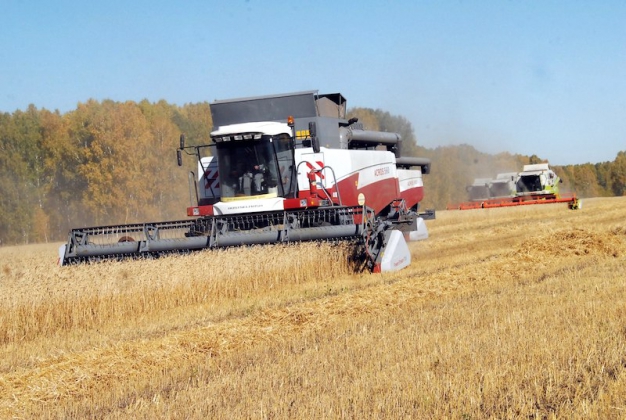 а) какой способ уборки изображён на рисунке? б) В чем заключается раздельный способ уборки зерновых культур? в) Какие агротехнические требования предъявляются к уборке? Ответы 89138336265